Name of Church or Corporation:Address:Federal Tax ID Number:CFR Account Number (leave blank if unknown)Resolved, thatType of Investment	Are hereby authorized to execute the Christian Financial Resources, Inc. Investment Account Application relating to the purchase of Investment Accounts of the Christian Financial Resources, Inc. and to give instructions and execute any other documents relating to such Investment Accounts.I, the undersigned, secretary of the above named corporation, do hereby certify that the forgoing is a true copy of a resolution adopted by the board of directors of said corporation on the _________day of ______________, 20______, at which a quorum was present and voted, or pursuant to consent laws of the state of ____________________, and that said resolution is now in full force and effect; and that the signatures as shown below are genuine: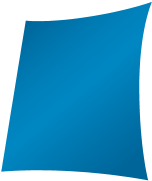 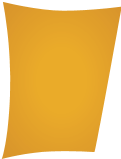 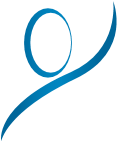 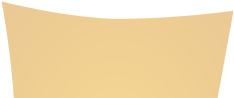 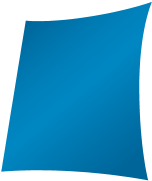 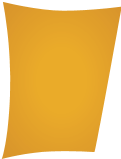 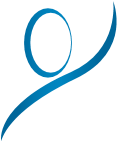 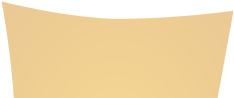 pRINT OR TypE NAME(S)	TITLE(S)	SIgNATuRE(S)ALL TRANSACTIONS MAy BE AuTHORIZED By THE ABOVE NAMES INDIVIDuAL(S) wITH:  (PLEASE CHOOSE ONE)   ONE SIgNATuRE	   ANy TwO SIgNATuRES	   ALL SIgNATuRESWitness my hand and the seal of the corporation this _________________ day of __________________, 20_______.SIgNATuRE OF CORpORATE SECRETARy:  ______________________________________________________________________________________________________________________________773 Stirling Center Place,  Lake mary,  FL 32746          800-881-3863          www.cfrministry.org